                                                                                                                  Приложение № ______                                                                                                                   к постановлению администрации Осинниковского городского округа                                                                                                                   от  ___________________Схема границ прилегающих территорий для МБДОУ Детский сад № 30 «Голубок»г. Осинники, ул. Студенческая, 18 а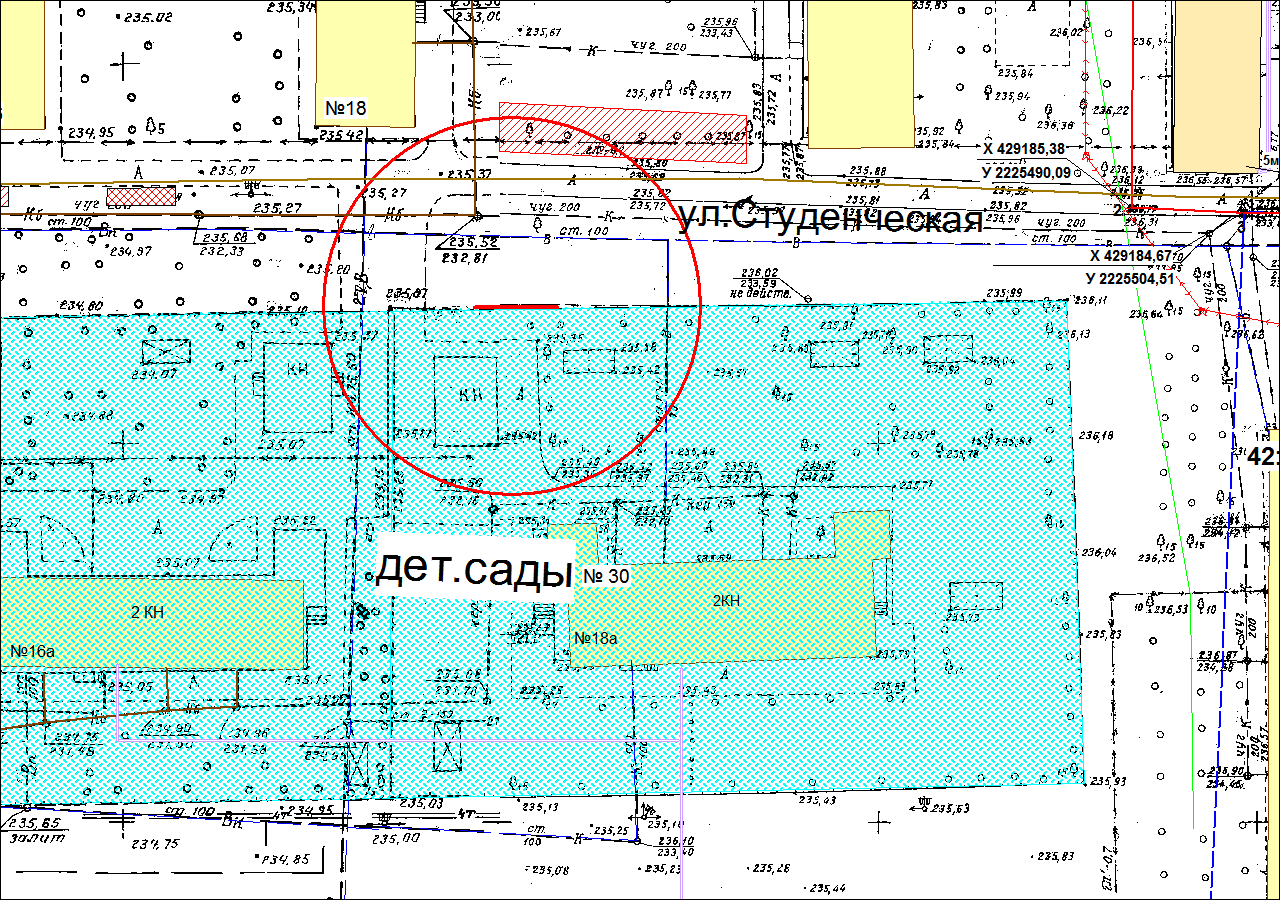                     - граница прилегающей территории, на которой не допускается розничная продажа алкогольной продукции с содержанием этилового спирта 0,5% объема готовой продукции (25  метров)